Dokumentation rassistischer Vorfälle an der Universität Freiburg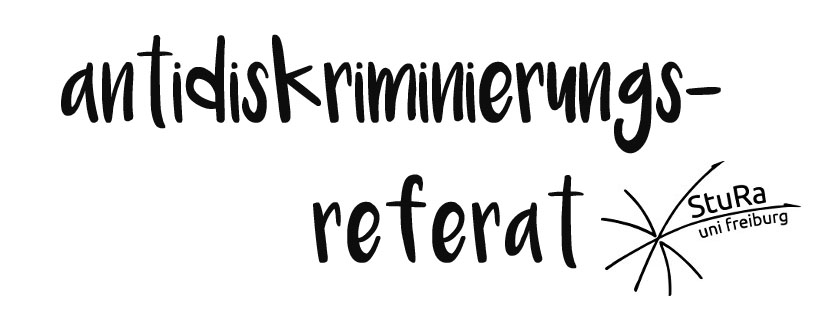 *Pflichtfelder 1. Allgemeine AngabenDatum:*Situation (Vorlesung, Seminar, Einzelgespräch, außerhalb des Unterrichts, Verwaltung…):ggf. Studiengang: ggf. Dozent_in/ sich rassistisch verhaltene Person:*gemeldet von (z.B. POC, Schwarz, weiß, ...):2. Darstellung des Vorfalles*Was ist passiert?Hast du dich dazu geäußert?Welche Reaktionen hast du dazu erhalten?Wie hast du dich dabei gefühlt? Was ist danach passiert?Gab es Zeug_innen, die dich unterstützt haben?3. Konsequenzen des Vorfalles Ist es zu einer Intervention gekommen? Wie ist diese verlaufen?4. Weiterleitung*Möchtest du, dass wir auf unserer Website und/oder Facebookseite anonymisiert über den Vorfall berichten?